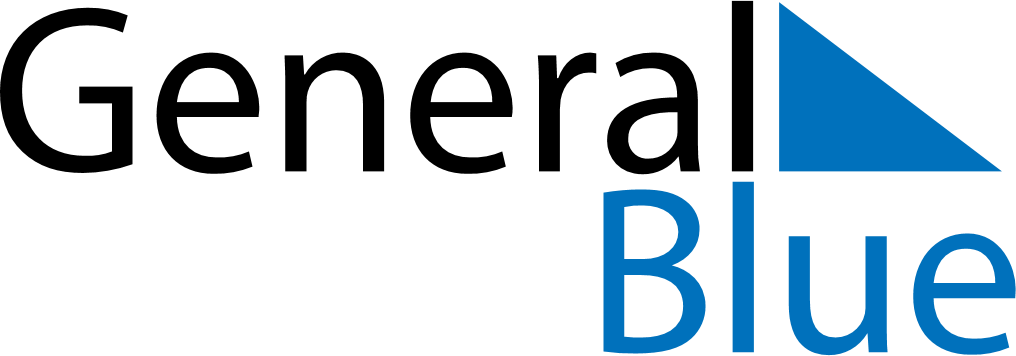 January 2025January 2025January 2025UkraineUkraineSundayMondayTuesdayWednesdayThursdayFridaySaturday1234New YearNew Year5678910111213141516171819202122232425262728293031